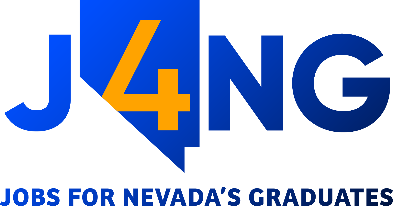 6375 W. Charleston Blvd., L-165 Las Vegas, NV  89146702.410.8078 HUMAN RESOURCES COMMITTEE AGENDAMeeting is subject to the provisions of the Nevada Open Meeting Law – NRS 241.020J4NG Mission: Jobs for Nevada’s Graduates Inc., inspires, supports, and mentors students to graduate and create a powerful and positive future. J4NG Vision: Jobs for Nevada’s Graduates Inc., will ensure students graduate and reach their potential.NOTE:	Items on this agenda may be taken in a different order than listed.  Two or more agenda items may be combined for consideration.  An item may be removed from this agenda or discussion relating to an item on this agenda may be delayed at any time.CALL TO ORDER – Dr. Don Asher, ChairDon Asher, Committee ChairROLL CALL & CONFIRMATION OF QUORUM – Jean IrvineJanice Newman – BOD MemberJuanita Fain – BOD MemberVickie Shields – BOD MemberGabriel Gonzalez – BOD MemberKandy Zappa-Sanchez – J4NG HR DirectorRene Cantu – Executive DirectorDennis Perea, Director of Finance & OperationsVERIFICATION OF PUBLIC POSTING – Jean Irvine4.  FIRST PUBLIC COMMENT(S). Members of the public are invited for comment(s).  NO action may be taken on a matter during public comments until the matter itself has been included on an agenda as an item for possible action, and properly noticed pursuant to NRS 241.020.  Due to time constraints, the Chair may limit public comments to three (3) minutes/person.  Please clearly state and spell your full name.	5.  GENERAL BUSINESSFor Discussion/Possible Action – Review and approve minutes from April 30, 2021.Update on Succession PlanningUpdate on Satisfaction SurveyUpdate on No-and-Low-Cost Incentives (created by HR, and to be migrated to Ann Wozniak’s new Communications Plan; note that Ann intends to publish her Comm. Plan in November.)Update on FMLA/NERC/EEOC IssueUpdate on Breaking Specialists Role into Steps6.  NEW BUSINESS – No Action May Be Taken on New Items until they have been appropriately calendared and posted in accordance with the Nevada Open Meeting Law  (Posted 7/27/2021)
		(1)  For Discussion/Possible Action – Report on letter mailed to Executive Director from the current and former Chairs of the HR Committee, requesting that no raises be offered to staff that push that staff member’s compensation above midpoint without consultation of the HR Chair and Chairman of the Board, at least.
		(2)  For Discussion/Possible Action – Discuss adjusting mix of guaranteed/contingent compensation for top five officers, fairness issue.			(3)  For Discussion/Possible Action – Report on Attrition		(4)  For Discussion/Possible Action – Discuss raises, US inflation as of June is 5.4% and 2020 NP raises national average 2.69%, no comparable data for now on just NV NP’s		(5)  For Discussion/Possible Action – New criteria for promotion and bonus for Alt HS and Juvenile Detention Specialists, fairness issue.7.  SECOND PUBLIC COMMENT(S). Members of the public are invited for comment(s).  NO action may be taken on a matter during public comments until the matter itself has been included on an agenda as an item for possible action, and properly noticed pursuant to NRS 241.020.  Due to time constraints, the Chair may limit public comments to three (3) minutes/person.  Please clearly state and spell your full name.8.  Closing remarks – Dr. Don Asher, Chair9.  AdjournmentAnyone desiring supporting material or additional information regarding the meeting is invited to contact the above address and telephone number.  Pursuant to Nevada’s Open Meeting Law, NRS 241.020, notice of this meeting was posted on or before the third day prior to the meeting date at the following locations:  J4NG, 6375 W. Charleston, Building L, Room 165, Las Vegas, NV 89147; Grant Sawyer Government Building 555 E. Washington St. Las Vegas, NV  89101; Nevada System of Higher Education 4300 Maryland Parkway Las Vegas, NV 89119; Nevada System of Higher Education 2601 Enterprise Reno, NV 89512; State Capitol Building 101 N. Carson Ave. Carson City, NV 89701.Pursuant to NRS 232.2175, said agenda and notice have been posted on Jobs for Nevada’s Graduates (J4NG), public website at:  http://j4ng.org/news-events/  and on Nevada’s Public Meeting website at:  https://notice.nv.gov/. Name of Organization:Jobs for Nevada’s Graduates, Inc. (‘J4NG’)Date and Time of Meeting:Tuesday, August 3, 2021 at 2:00 p.m. – 3:00 p.m.Place(s) of Meeting:Microsoft TEAMS MeetingNOTE:	Persons with disabilities who require reasonable accommodations or assistance at the meeting should notify the J4NG, Inc. office, in writing at:  4045 S. Buffalo Drive, Ste. A-101-128, Las Vegas, NV 89147; or should call Patricia Andrews at (702) 683-5195 as soon as possible and no later than close of business on Tuesday April 17, 2021.Supporting public material provided to Board members for this meeting and may be requested from Jean Irvine, Administrative Assistant, Jobs for Nevada’s Graduates Inc., phone number (702) 683-5195, fax (702) 410-8067 as soon as possible and no later than close of business on Tuesday April 17, 2021.